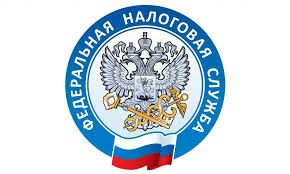 Продолжается Декларационная кампания 2021 года        Представить декларацию о доходах, полученных в 2020 г., необходимо до 30.04.2021. Сделать это можно в налоговой инспекции по месту своего учета . Заполнить декларацию также можно онлайн в Личном кабинете налогоплательщика для физических лиц, где большая часть данных уже предзаполнена, или использовать программу «Декларация», которая автоматически формирует нужные листы формы 3-НДФЛ.        Следует помнить, что отчитываться о доходах по итогам 2020 г. нужно по новой форме (Приказ ФНС России ФНС России от 28.08.2020 N ЕД-7-11/615@).      Отчитаться о доходах необходимо, если в 2020 году налогоплательщик, к примеру, продал недвижимость, которая была в собственности меньше минимального срока владения, получил дорогие подарки не от близких родственников, выиграл небольшую сумму в лотерею, сдавал имущество в аренду или получал доход от зарубежных источников.         Сдать декларацию также должны ИП, нотариусы, занимающиеся частной практикой, адвокаты, учредившие адвокатские кабинеты и другие лица.         Уплатить НДФЛ, исчисленный в декларации, необходимо до 15.07.2021.        Подать декларацию также необходимо, если при выплате дохода налоговый агент не удержал НДФЛ и не сообщил в налоговый орган об этом. Если же налоговый агент выполнил эту обязанность, то налоговый орган направит налогоплательщику уведомление, на основании которого необходимо уплатить НДФЛ не позднее 01.12.2021.         За нарушение сроков подачи декларации и уплаты НДФЛ налогоплательщика могут привлечь к ответственности в виде штрафа и пени. Предельный срок подачи декларации 30.04.2021 не распространяется на получение налоговых вычетов. В этом случае направить декларацию можно в любое время в течение года.